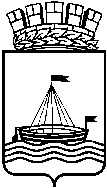 Департамент образования Администрации города ТюмениМуниципальное автономное общеобразовательное учреждение средняя общеобразовательная школа № 92 города Тюмени(МАОУ СОШ № 92 города Тюмени)Н.Гондатти ул., д. 13, г. Тюмень, 625051Тел.: (3452) 62-98-33,(3452) 63-89-53 е-mail: school92_tmn@mail.ru http://www. school92-tmn.ruОКПО 81312359; ОГРН 1077203036954; ИНН/КПП 7202163770/720301001Отчёт о проведении физкультурно-оздоровительных мероприятий в рамках городской осенней «Недели здоровья»                        с 28 сентября  по  4 октября 2022 года№На №от№п/п                МероприятиеСрокиМесто проведения, ответственныеФакт. кол-во участ.1Интеллектуальный марафон (2-4 кл)в течение неделиучителя физической культуры1502Оформление стендов ЗОЖ  в течение неделиучителя физической культуры803Самый спортивный класс среди 5-6  классов (отжимание от пола девочки, подтягивание из виса на перекладине мальчики, прыжок в длину с места, пресс за 1 минуту, наклон из положения стоя на гимнастической скамье)во время уроков учителя физической культуры2504Турнир по мини-футболу 4-5-6 классы (юноши)в течение неделиХозяшев Е.Н.Хрусталёв О.П.1905Перестрелка 3 классы во время уроков учителя физической культуры2006Весёлые старты (4 кл )во время уроков учителя физической культуры3007 Мини-турнир по баскетболу, волейболу 9-11 классы во время уроковучителя физической культуры2008 Самый спортивный класс среди 7-8 классов (отжимание от пола девочки, подтягивание из виса на перекладине мальчики, прыжок в длину с места, пресс за 1 минуту, наклон из положения стоя на гимнастической скамье)во время уроков учителя физической культуры3009«Русский жим», 9-11 классы (юноши)в течение неделиСмольянинов С.А.15010Конкурс рисунков ЗОЖ (2-4 класс)в течение неделиучителя физической культуры50011Участие в городском осеннем Дне здоровья3 октябряучителя физической культуры7012Организация физкульминуток на переменах в начальной школев течение неделиучителя физической культуры, волонтёры10013Участие в муниципальном этапе Всероссийского конкурса «Стиль жизни – здоровье!2020»3 октябряВласова С.В., Баитова А.А..414Участие во Всероссийском конкурсе лучших практик по пропаганде  и формированию Здорового образа жизни «Здоровы решения!3 октябряВласова С.В.2ДиректорЮ.И. КарнауховРуководитель МО учителей физической культурыС.В. Власова 